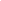 EC and Board of Directors’ Motion Formfrom Governmental Relations CommitteeDate of Board Meeting:  August 25, 2018	Motion #: 2018August2Moved by:						Seconded by:  Dear Board of Directors, please find this motion for approval.
WHEREAS…  The CCSS partner organizations requested (CCSS Confab 2017 and 2018) inclusion at the CCSS Board Meetings and an opportunity to share information;BE IT RESOLVED THAT… CCSS Board of Director Meeting Agendas will include a Partner Organization Updates item that will allow partner organizations to share information with a limit of 30 minutes total for this agenda item.  Outcome of the motion amendment:         passed 	 	failed   	     tabledACTIONS REQUIRED:1.  By:        Date of completion: 
2. By:       Date of completion:                                       3.  By:      Date of Completion: BUDGET ALLOCATION:    Amount ___0____    Budget Category _______________